Bezwaarschrift tegen de mededeling van een individuele concordantie naar het ambt van directeur of internaatsmedewerkerBezwaarschrift tegen de mededeling van een individuele concordantie naar het ambt van directeur of internaatsmedewerkerBezwaarschrift tegen de mededeling van een individuele concordantie naar het ambt van directeur of internaatsmedewerkerBezwaarschrift tegen de mededeling van een individuele concordantie naar het ambt van directeur of internaatsmedewerkerBezwaarschrift tegen de mededeling van een individuele concordantie naar het ambt van directeur of internaatsmedewerkerBezwaarschrift tegen de mededeling van een individuele concordantie naar het ambt van directeur of internaatsmedewerkerBezwaarschrift tegen de mededeling van een individuele concordantie naar het ambt van directeur of internaatsmedewerkerBezwaarschrift tegen de mededeling van een individuele concordantie naar het ambt van directeur of internaatsmedewerkerBezwaarschrift tegen de mededeling van een individuele concordantie naar het ambt van directeur of internaatsmedewerkerBezwaarschrift tegen de mededeling van een individuele concordantie naar het ambt van directeur of internaatsmedewerkerBezwaarschrift tegen de mededeling van een individuele concordantie naar het ambt van directeur of internaatsmedewerkerBezwaarschrift tegen de mededeling van een individuele concordantie naar het ambt van directeur of internaatsmedewerkerBezwaarschrift tegen de mededeling van een individuele concordantie naar het ambt van directeur of internaatsmedewerker1F3C8D-19924-02-230519//////////////////////////////////////////////////////////////////////////////////////////////////////////////////////////////////////////////////////////////////////////////////////////////////////////////////////////////////////////////////////////////////////////////////////////////////////////////////////////////////////////////////////////////////////////////////////////////////////////////////////////////////////////////////////////////////////////////////////////////////////////////////////////////////////////////////////////////////////////////////////////////////////////////////////////////////////////////////////////////////////////////////////////////////////////////////////////////////////////////////////////////////////////////////////////////////////////////////////////////////////////////////////////////////////////////////////////////////////////////////////////////////////////////////////////////////////////////////////////////////////////////////////////////////////////////////////////////////////////////////////////////////////////////////////////////////////////////////////////////////////////////////////////////////////////////////////////////////////////////////////////////////////////////////////////////////////////////////////////////////////////////////////////////////////////////////////////////////////////////////////////////////////////////////////////////////////////////////////////////////////////////////////////////////////////////////////////////////////////////////////////////////////////////////////////////////////////////////////////////////////////////////////////////////////////////////////////////////////////////////////////////////////////////////////////////////////////////////////////////////////////////////////////////////////////////////////////////////////////////////////////////////////////////////////////////////////////////////////////////////////////////////////////////////////////////////////////////////////////////////////////////////////////////////////////////////////////////////////////////////////////////////////////////////////////////////////////////////////////////////////////////////////////////////////Agentschap voor OnderwijsdienstenAfdeling Personeel Secundair onderwijs en Deeltijds KunstonderwijsCommissie Bezwaarschriftenpersoneel.secundaironderwijs.agodi@vlaanderen.beAgentschap voor OnderwijsdienstenAfdeling Personeel Secundair onderwijs en Deeltijds KunstonderwijsCommissie Bezwaarschriftenpersoneel.secundaironderwijs.agodi@vlaanderen.beAgentschap voor OnderwijsdienstenAfdeling Personeel Secundair onderwijs en Deeltijds KunstonderwijsCommissie Bezwaarschriftenpersoneel.secundaironderwijs.agodi@vlaanderen.beAgentschap voor OnderwijsdienstenAfdeling Personeel Secundair onderwijs en Deeltijds KunstonderwijsCommissie Bezwaarschriftenpersoneel.secundaironderwijs.agodi@vlaanderen.beAgentschap voor OnderwijsdienstenAfdeling Personeel Secundair onderwijs en Deeltijds KunstonderwijsCommissie Bezwaarschriftenpersoneel.secundaironderwijs.agodi@vlaanderen.beAgentschap voor OnderwijsdienstenAfdeling Personeel Secundair onderwijs en Deeltijds KunstonderwijsCommissie Bezwaarschriftenpersoneel.secundaironderwijs.agodi@vlaanderen.beAgentschap voor OnderwijsdienstenAfdeling Personeel Secundair onderwijs en Deeltijds KunstonderwijsCommissie Bezwaarschriftenpersoneel.secundaironderwijs.agodi@vlaanderen.beAgentschap voor OnderwijsdienstenAfdeling Personeel Secundair onderwijs en Deeltijds KunstonderwijsCommissie Bezwaarschriftenpersoneel.secundaironderwijs.agodi@vlaanderen.beAgentschap voor OnderwijsdienstenAfdeling Personeel Secundair onderwijs en Deeltijds KunstonderwijsCommissie Bezwaarschriftenpersoneel.secundaironderwijs.agodi@vlaanderen.beAgentschap voor OnderwijsdienstenAfdeling Personeel Secundair onderwijs en Deeltijds KunstonderwijsCommissie Bezwaarschriftenpersoneel.secundaironderwijs.agodi@vlaanderen.beAgentschap voor OnderwijsdienstenAfdeling Personeel Secundair onderwijs en Deeltijds KunstonderwijsCommissie Bezwaarschriftenpersoneel.secundaironderwijs.agodi@vlaanderen.beAgentschap voor OnderwijsdienstenAfdeling Personeel Secundair onderwijs en Deeltijds KunstonderwijsCommissie Bezwaarschriftenpersoneel.secundaironderwijs.agodi@vlaanderen.beIn te vullen door de behandelende afdelingontvangstdatumIn te vullen door de behandelende afdelingontvangstdatumAgentschap voor OnderwijsdienstenAfdeling Personeel Secundair onderwijs en Deeltijds KunstonderwijsCommissie Bezwaarschriftenpersoneel.secundaironderwijs.agodi@vlaanderen.beAgentschap voor OnderwijsdienstenAfdeling Personeel Secundair onderwijs en Deeltijds KunstonderwijsCommissie Bezwaarschriftenpersoneel.secundaironderwijs.agodi@vlaanderen.beAgentschap voor OnderwijsdienstenAfdeling Personeel Secundair onderwijs en Deeltijds KunstonderwijsCommissie Bezwaarschriftenpersoneel.secundaironderwijs.agodi@vlaanderen.beAgentschap voor OnderwijsdienstenAfdeling Personeel Secundair onderwijs en Deeltijds KunstonderwijsCommissie Bezwaarschriftenpersoneel.secundaironderwijs.agodi@vlaanderen.beAgentschap voor OnderwijsdienstenAfdeling Personeel Secundair onderwijs en Deeltijds KunstonderwijsCommissie Bezwaarschriftenpersoneel.secundaironderwijs.agodi@vlaanderen.beAgentschap voor OnderwijsdienstenAfdeling Personeel Secundair onderwijs en Deeltijds KunstonderwijsCommissie Bezwaarschriftenpersoneel.secundaironderwijs.agodi@vlaanderen.beAgentschap voor OnderwijsdienstenAfdeling Personeel Secundair onderwijs en Deeltijds KunstonderwijsCommissie Bezwaarschriftenpersoneel.secundaironderwijs.agodi@vlaanderen.beAgentschap voor OnderwijsdienstenAfdeling Personeel Secundair onderwijs en Deeltijds KunstonderwijsCommissie Bezwaarschriftenpersoneel.secundaironderwijs.agodi@vlaanderen.beAgentschap voor OnderwijsdienstenAfdeling Personeel Secundair onderwijs en Deeltijds KunstonderwijsCommissie Bezwaarschriftenpersoneel.secundaironderwijs.agodi@vlaanderen.beAgentschap voor OnderwijsdienstenAfdeling Personeel Secundair onderwijs en Deeltijds KunstonderwijsCommissie Bezwaarschriftenpersoneel.secundaironderwijs.agodi@vlaanderen.beAgentschap voor OnderwijsdienstenAfdeling Personeel Secundair onderwijs en Deeltijds KunstonderwijsCommissie Bezwaarschriftenpersoneel.secundaironderwijs.agodi@vlaanderen.beAgentschap voor OnderwijsdienstenAfdeling Personeel Secundair onderwijs en Deeltijds KunstonderwijsCommissie Bezwaarschriftenpersoneel.secundaironderwijs.agodi@vlaanderen.beAgentschap voor OnderwijsdienstenAfdeling Personeel Secundair onderwijs en Deeltijds KunstonderwijsCommissie Bezwaarschriftenpersoneel.secundaironderwijs.agodi@vlaanderen.beAgentschap voor OnderwijsdienstenAfdeling Personeel Secundair onderwijs en Deeltijds KunstonderwijsCommissie Bezwaarschriftenpersoneel.secundaironderwijs.agodi@vlaanderen.beAgentschap voor OnderwijsdienstenAfdeling Personeel Secundair onderwijs en Deeltijds KunstonderwijsCommissie Bezwaarschriftenpersoneel.secundaironderwijs.agodi@vlaanderen.beAgentschap voor OnderwijsdienstenAfdeling Personeel Secundair onderwijs en Deeltijds KunstonderwijsCommissie Bezwaarschriftenpersoneel.secundaironderwijs.agodi@vlaanderen.beAgentschap voor OnderwijsdienstenAfdeling Personeel Secundair onderwijs en Deeltijds KunstonderwijsCommissie Bezwaarschriftenpersoneel.secundaironderwijs.agodi@vlaanderen.beAgentschap voor OnderwijsdienstenAfdeling Personeel Secundair onderwijs en Deeltijds KunstonderwijsCommissie Bezwaarschriftenpersoneel.secundaironderwijs.agodi@vlaanderen.beAgentschap voor OnderwijsdienstenAfdeling Personeel Secundair onderwijs en Deeltijds KunstonderwijsCommissie Bezwaarschriftenpersoneel.secundaironderwijs.agodi@vlaanderen.beAgentschap voor OnderwijsdienstenAfdeling Personeel Secundair onderwijs en Deeltijds KunstonderwijsCommissie Bezwaarschriftenpersoneel.secundaironderwijs.agodi@vlaanderen.beAgentschap voor OnderwijsdienstenAfdeling Personeel Secundair onderwijs en Deeltijds KunstonderwijsCommissie Bezwaarschriftenpersoneel.secundaironderwijs.agodi@vlaanderen.beAgentschap voor OnderwijsdienstenAfdeling Personeel Secundair onderwijs en Deeltijds KunstonderwijsCommissie Bezwaarschriftenpersoneel.secundaironderwijs.agodi@vlaanderen.beAgentschap voor OnderwijsdienstenAfdeling Personeel Secundair onderwijs en Deeltijds KunstonderwijsCommissie Bezwaarschriftenpersoneel.secundaironderwijs.agodi@vlaanderen.beAgentschap voor OnderwijsdienstenAfdeling Personeel Secundair onderwijs en Deeltijds KunstonderwijsCommissie Bezwaarschriftenpersoneel.secundaironderwijs.agodi@vlaanderen.beWaarvoor dient dit formulier?Met dit formulier tekent een personeelslid bezwaar aan tegen de mededeling van een individuele concordantie naar het ambt van directeur of het ambt van internaatsmedewerker. Ook als het internaatsbestuur of de gemandateerde van het internaatsbestuur nalaat een concordantie uit te spreken, kan het personeelslid een gemotiveerd bezwaarschrift indienen.Wie vult dit formulier in?Het personeelslid vult dit formulier in. Het kan voor sommige gegevens een beroep doen op het onderwijsinternaat. Het internaatsbestuur of de gemandateerde van het internaatsbestuur ondertekent dit formulier voor kennisneming.Aan wie bezorgt u dit formulier?Bezorg dit formulier aan de Commissie Bezwaarschriften van het Agentschap voor Onderwijsdiensten op het bovenstaande e-mailadres.
Als het internaatsbestuur of de gemandateerde van het internaatsbestuur u een beslissing over een concordantie stuurt waarmee u niet akkoord gaat, dient u dit bezwaarschrift in uiterlijk tien kalenderdagen nadat die beslissing aan u is meegedeeld.
Als het internaatsbestuur of de gemandateerde van het internaatsbestuur heeft nagelaten een beslissing over een concordantie te nemen, dient u dit bezwaarschrift in uiterlijk op 5 oktober 2023.Waarvoor dient dit formulier?Met dit formulier tekent een personeelslid bezwaar aan tegen de mededeling van een individuele concordantie naar het ambt van directeur of het ambt van internaatsmedewerker. Ook als het internaatsbestuur of de gemandateerde van het internaatsbestuur nalaat een concordantie uit te spreken, kan het personeelslid een gemotiveerd bezwaarschrift indienen.Wie vult dit formulier in?Het personeelslid vult dit formulier in. Het kan voor sommige gegevens een beroep doen op het onderwijsinternaat. Het internaatsbestuur of de gemandateerde van het internaatsbestuur ondertekent dit formulier voor kennisneming.Aan wie bezorgt u dit formulier?Bezorg dit formulier aan de Commissie Bezwaarschriften van het Agentschap voor Onderwijsdiensten op het bovenstaande e-mailadres.
Als het internaatsbestuur of de gemandateerde van het internaatsbestuur u een beslissing over een concordantie stuurt waarmee u niet akkoord gaat, dient u dit bezwaarschrift in uiterlijk tien kalenderdagen nadat die beslissing aan u is meegedeeld.
Als het internaatsbestuur of de gemandateerde van het internaatsbestuur heeft nagelaten een beslissing over een concordantie te nemen, dient u dit bezwaarschrift in uiterlijk op 5 oktober 2023.Waarvoor dient dit formulier?Met dit formulier tekent een personeelslid bezwaar aan tegen de mededeling van een individuele concordantie naar het ambt van directeur of het ambt van internaatsmedewerker. Ook als het internaatsbestuur of de gemandateerde van het internaatsbestuur nalaat een concordantie uit te spreken, kan het personeelslid een gemotiveerd bezwaarschrift indienen.Wie vult dit formulier in?Het personeelslid vult dit formulier in. Het kan voor sommige gegevens een beroep doen op het onderwijsinternaat. Het internaatsbestuur of de gemandateerde van het internaatsbestuur ondertekent dit formulier voor kennisneming.Aan wie bezorgt u dit formulier?Bezorg dit formulier aan de Commissie Bezwaarschriften van het Agentschap voor Onderwijsdiensten op het bovenstaande e-mailadres.
Als het internaatsbestuur of de gemandateerde van het internaatsbestuur u een beslissing over een concordantie stuurt waarmee u niet akkoord gaat, dient u dit bezwaarschrift in uiterlijk tien kalenderdagen nadat die beslissing aan u is meegedeeld.
Als het internaatsbestuur of de gemandateerde van het internaatsbestuur heeft nagelaten een beslissing over een concordantie te nemen, dient u dit bezwaarschrift in uiterlijk op 5 oktober 2023.Waarvoor dient dit formulier?Met dit formulier tekent een personeelslid bezwaar aan tegen de mededeling van een individuele concordantie naar het ambt van directeur of het ambt van internaatsmedewerker. Ook als het internaatsbestuur of de gemandateerde van het internaatsbestuur nalaat een concordantie uit te spreken, kan het personeelslid een gemotiveerd bezwaarschrift indienen.Wie vult dit formulier in?Het personeelslid vult dit formulier in. Het kan voor sommige gegevens een beroep doen op het onderwijsinternaat. Het internaatsbestuur of de gemandateerde van het internaatsbestuur ondertekent dit formulier voor kennisneming.Aan wie bezorgt u dit formulier?Bezorg dit formulier aan de Commissie Bezwaarschriften van het Agentschap voor Onderwijsdiensten op het bovenstaande e-mailadres.
Als het internaatsbestuur of de gemandateerde van het internaatsbestuur u een beslissing over een concordantie stuurt waarmee u niet akkoord gaat, dient u dit bezwaarschrift in uiterlijk tien kalenderdagen nadat die beslissing aan u is meegedeeld.
Als het internaatsbestuur of de gemandateerde van het internaatsbestuur heeft nagelaten een beslissing over een concordantie te nemen, dient u dit bezwaarschrift in uiterlijk op 5 oktober 2023.Waarvoor dient dit formulier?Met dit formulier tekent een personeelslid bezwaar aan tegen de mededeling van een individuele concordantie naar het ambt van directeur of het ambt van internaatsmedewerker. Ook als het internaatsbestuur of de gemandateerde van het internaatsbestuur nalaat een concordantie uit te spreken, kan het personeelslid een gemotiveerd bezwaarschrift indienen.Wie vult dit formulier in?Het personeelslid vult dit formulier in. Het kan voor sommige gegevens een beroep doen op het onderwijsinternaat. Het internaatsbestuur of de gemandateerde van het internaatsbestuur ondertekent dit formulier voor kennisneming.Aan wie bezorgt u dit formulier?Bezorg dit formulier aan de Commissie Bezwaarschriften van het Agentschap voor Onderwijsdiensten op het bovenstaande e-mailadres.
Als het internaatsbestuur of de gemandateerde van het internaatsbestuur u een beslissing over een concordantie stuurt waarmee u niet akkoord gaat, dient u dit bezwaarschrift in uiterlijk tien kalenderdagen nadat die beslissing aan u is meegedeeld.
Als het internaatsbestuur of de gemandateerde van het internaatsbestuur heeft nagelaten een beslissing over een concordantie te nemen, dient u dit bezwaarschrift in uiterlijk op 5 oktober 2023.Waarvoor dient dit formulier?Met dit formulier tekent een personeelslid bezwaar aan tegen de mededeling van een individuele concordantie naar het ambt van directeur of het ambt van internaatsmedewerker. Ook als het internaatsbestuur of de gemandateerde van het internaatsbestuur nalaat een concordantie uit te spreken, kan het personeelslid een gemotiveerd bezwaarschrift indienen.Wie vult dit formulier in?Het personeelslid vult dit formulier in. Het kan voor sommige gegevens een beroep doen op het onderwijsinternaat. Het internaatsbestuur of de gemandateerde van het internaatsbestuur ondertekent dit formulier voor kennisneming.Aan wie bezorgt u dit formulier?Bezorg dit formulier aan de Commissie Bezwaarschriften van het Agentschap voor Onderwijsdiensten op het bovenstaande e-mailadres.
Als het internaatsbestuur of de gemandateerde van het internaatsbestuur u een beslissing over een concordantie stuurt waarmee u niet akkoord gaat, dient u dit bezwaarschrift in uiterlijk tien kalenderdagen nadat die beslissing aan u is meegedeeld.
Als het internaatsbestuur of de gemandateerde van het internaatsbestuur heeft nagelaten een beslissing over een concordantie te nemen, dient u dit bezwaarschrift in uiterlijk op 5 oktober 2023.Waarvoor dient dit formulier?Met dit formulier tekent een personeelslid bezwaar aan tegen de mededeling van een individuele concordantie naar het ambt van directeur of het ambt van internaatsmedewerker. Ook als het internaatsbestuur of de gemandateerde van het internaatsbestuur nalaat een concordantie uit te spreken, kan het personeelslid een gemotiveerd bezwaarschrift indienen.Wie vult dit formulier in?Het personeelslid vult dit formulier in. Het kan voor sommige gegevens een beroep doen op het onderwijsinternaat. Het internaatsbestuur of de gemandateerde van het internaatsbestuur ondertekent dit formulier voor kennisneming.Aan wie bezorgt u dit formulier?Bezorg dit formulier aan de Commissie Bezwaarschriften van het Agentschap voor Onderwijsdiensten op het bovenstaande e-mailadres.
Als het internaatsbestuur of de gemandateerde van het internaatsbestuur u een beslissing over een concordantie stuurt waarmee u niet akkoord gaat, dient u dit bezwaarschrift in uiterlijk tien kalenderdagen nadat die beslissing aan u is meegedeeld.
Als het internaatsbestuur of de gemandateerde van het internaatsbestuur heeft nagelaten een beslissing over een concordantie te nemen, dient u dit bezwaarschrift in uiterlijk op 5 oktober 2023.Waarvoor dient dit formulier?Met dit formulier tekent een personeelslid bezwaar aan tegen de mededeling van een individuele concordantie naar het ambt van directeur of het ambt van internaatsmedewerker. Ook als het internaatsbestuur of de gemandateerde van het internaatsbestuur nalaat een concordantie uit te spreken, kan het personeelslid een gemotiveerd bezwaarschrift indienen.Wie vult dit formulier in?Het personeelslid vult dit formulier in. Het kan voor sommige gegevens een beroep doen op het onderwijsinternaat. Het internaatsbestuur of de gemandateerde van het internaatsbestuur ondertekent dit formulier voor kennisneming.Aan wie bezorgt u dit formulier?Bezorg dit formulier aan de Commissie Bezwaarschriften van het Agentschap voor Onderwijsdiensten op het bovenstaande e-mailadres.
Als het internaatsbestuur of de gemandateerde van het internaatsbestuur u een beslissing over een concordantie stuurt waarmee u niet akkoord gaat, dient u dit bezwaarschrift in uiterlijk tien kalenderdagen nadat die beslissing aan u is meegedeeld.
Als het internaatsbestuur of de gemandateerde van het internaatsbestuur heeft nagelaten een beslissing over een concordantie te nemen, dient u dit bezwaarschrift in uiterlijk op 5 oktober 2023.Waarvoor dient dit formulier?Met dit formulier tekent een personeelslid bezwaar aan tegen de mededeling van een individuele concordantie naar het ambt van directeur of het ambt van internaatsmedewerker. Ook als het internaatsbestuur of de gemandateerde van het internaatsbestuur nalaat een concordantie uit te spreken, kan het personeelslid een gemotiveerd bezwaarschrift indienen.Wie vult dit formulier in?Het personeelslid vult dit formulier in. Het kan voor sommige gegevens een beroep doen op het onderwijsinternaat. Het internaatsbestuur of de gemandateerde van het internaatsbestuur ondertekent dit formulier voor kennisneming.Aan wie bezorgt u dit formulier?Bezorg dit formulier aan de Commissie Bezwaarschriften van het Agentschap voor Onderwijsdiensten op het bovenstaande e-mailadres.
Als het internaatsbestuur of de gemandateerde van het internaatsbestuur u een beslissing over een concordantie stuurt waarmee u niet akkoord gaat, dient u dit bezwaarschrift in uiterlijk tien kalenderdagen nadat die beslissing aan u is meegedeeld.
Als het internaatsbestuur of de gemandateerde van het internaatsbestuur heeft nagelaten een beslissing over een concordantie te nemen, dient u dit bezwaarschrift in uiterlijk op 5 oktober 2023.Waarvoor dient dit formulier?Met dit formulier tekent een personeelslid bezwaar aan tegen de mededeling van een individuele concordantie naar het ambt van directeur of het ambt van internaatsmedewerker. Ook als het internaatsbestuur of de gemandateerde van het internaatsbestuur nalaat een concordantie uit te spreken, kan het personeelslid een gemotiveerd bezwaarschrift indienen.Wie vult dit formulier in?Het personeelslid vult dit formulier in. Het kan voor sommige gegevens een beroep doen op het onderwijsinternaat. Het internaatsbestuur of de gemandateerde van het internaatsbestuur ondertekent dit formulier voor kennisneming.Aan wie bezorgt u dit formulier?Bezorg dit formulier aan de Commissie Bezwaarschriften van het Agentschap voor Onderwijsdiensten op het bovenstaande e-mailadres.
Als het internaatsbestuur of de gemandateerde van het internaatsbestuur u een beslissing over een concordantie stuurt waarmee u niet akkoord gaat, dient u dit bezwaarschrift in uiterlijk tien kalenderdagen nadat die beslissing aan u is meegedeeld.
Als het internaatsbestuur of de gemandateerde van het internaatsbestuur heeft nagelaten een beslissing over een concordantie te nemen, dient u dit bezwaarschrift in uiterlijk op 5 oktober 2023.Waarvoor dient dit formulier?Met dit formulier tekent een personeelslid bezwaar aan tegen de mededeling van een individuele concordantie naar het ambt van directeur of het ambt van internaatsmedewerker. Ook als het internaatsbestuur of de gemandateerde van het internaatsbestuur nalaat een concordantie uit te spreken, kan het personeelslid een gemotiveerd bezwaarschrift indienen.Wie vult dit formulier in?Het personeelslid vult dit formulier in. Het kan voor sommige gegevens een beroep doen op het onderwijsinternaat. Het internaatsbestuur of de gemandateerde van het internaatsbestuur ondertekent dit formulier voor kennisneming.Aan wie bezorgt u dit formulier?Bezorg dit formulier aan de Commissie Bezwaarschriften van het Agentschap voor Onderwijsdiensten op het bovenstaande e-mailadres.
Als het internaatsbestuur of de gemandateerde van het internaatsbestuur u een beslissing over een concordantie stuurt waarmee u niet akkoord gaat, dient u dit bezwaarschrift in uiterlijk tien kalenderdagen nadat die beslissing aan u is meegedeeld.
Als het internaatsbestuur of de gemandateerde van het internaatsbestuur heeft nagelaten een beslissing over een concordantie te nemen, dient u dit bezwaarschrift in uiterlijk op 5 oktober 2023.Waarvoor dient dit formulier?Met dit formulier tekent een personeelslid bezwaar aan tegen de mededeling van een individuele concordantie naar het ambt van directeur of het ambt van internaatsmedewerker. Ook als het internaatsbestuur of de gemandateerde van het internaatsbestuur nalaat een concordantie uit te spreken, kan het personeelslid een gemotiveerd bezwaarschrift indienen.Wie vult dit formulier in?Het personeelslid vult dit formulier in. Het kan voor sommige gegevens een beroep doen op het onderwijsinternaat. Het internaatsbestuur of de gemandateerde van het internaatsbestuur ondertekent dit formulier voor kennisneming.Aan wie bezorgt u dit formulier?Bezorg dit formulier aan de Commissie Bezwaarschriften van het Agentschap voor Onderwijsdiensten op het bovenstaande e-mailadres.
Als het internaatsbestuur of de gemandateerde van het internaatsbestuur u een beslissing over een concordantie stuurt waarmee u niet akkoord gaat, dient u dit bezwaarschrift in uiterlijk tien kalenderdagen nadat die beslissing aan u is meegedeeld.
Als het internaatsbestuur of de gemandateerde van het internaatsbestuur heeft nagelaten een beslissing over een concordantie te nemen, dient u dit bezwaarschrift in uiterlijk op 5 oktober 2023.Waarvoor dient dit formulier?Met dit formulier tekent een personeelslid bezwaar aan tegen de mededeling van een individuele concordantie naar het ambt van directeur of het ambt van internaatsmedewerker. Ook als het internaatsbestuur of de gemandateerde van het internaatsbestuur nalaat een concordantie uit te spreken, kan het personeelslid een gemotiveerd bezwaarschrift indienen.Wie vult dit formulier in?Het personeelslid vult dit formulier in. Het kan voor sommige gegevens een beroep doen op het onderwijsinternaat. Het internaatsbestuur of de gemandateerde van het internaatsbestuur ondertekent dit formulier voor kennisneming.Aan wie bezorgt u dit formulier?Bezorg dit formulier aan de Commissie Bezwaarschriften van het Agentschap voor Onderwijsdiensten op het bovenstaande e-mailadres.
Als het internaatsbestuur of de gemandateerde van het internaatsbestuur u een beslissing over een concordantie stuurt waarmee u niet akkoord gaat, dient u dit bezwaarschrift in uiterlijk tien kalenderdagen nadat die beslissing aan u is meegedeeld.
Als het internaatsbestuur of de gemandateerde van het internaatsbestuur heeft nagelaten een beslissing over een concordantie te nemen, dient u dit bezwaarschrift in uiterlijk op 5 oktober 2023.Waarvoor dient dit formulier?Met dit formulier tekent een personeelslid bezwaar aan tegen de mededeling van een individuele concordantie naar het ambt van directeur of het ambt van internaatsmedewerker. Ook als het internaatsbestuur of de gemandateerde van het internaatsbestuur nalaat een concordantie uit te spreken, kan het personeelslid een gemotiveerd bezwaarschrift indienen.Wie vult dit formulier in?Het personeelslid vult dit formulier in. Het kan voor sommige gegevens een beroep doen op het onderwijsinternaat. Het internaatsbestuur of de gemandateerde van het internaatsbestuur ondertekent dit formulier voor kennisneming.Aan wie bezorgt u dit formulier?Bezorg dit formulier aan de Commissie Bezwaarschriften van het Agentschap voor Onderwijsdiensten op het bovenstaande e-mailadres.
Als het internaatsbestuur of de gemandateerde van het internaatsbestuur u een beslissing over een concordantie stuurt waarmee u niet akkoord gaat, dient u dit bezwaarschrift in uiterlijk tien kalenderdagen nadat die beslissing aan u is meegedeeld.
Als het internaatsbestuur of de gemandateerde van het internaatsbestuur heeft nagelaten een beslissing over een concordantie te nemen, dient u dit bezwaarschrift in uiterlijk op 5 oktober 2023.Persoonlijke gegevensPersoonlijke gegevensPersoonlijke gegevensPersoonlijke gegevensPersoonlijke gegevensPersoonlijke gegevensPersoonlijke gegevensPersoonlijke gegevensPersoonlijke gegevensPersoonlijke gegevensPersoonlijke gegevensPersoonlijke gegevensPersoonlijke gegevensPersoonlijke gegevens1Vul uw persoonlijke gegevens in.Vul uw persoonlijke gegevens in.Vul uw persoonlijke gegevens in.Vul uw persoonlijke gegevens in.Vul uw persoonlijke gegevens in.Vul uw persoonlijke gegevens in.Vul uw persoonlijke gegevens in.Vul uw persoonlijke gegevens in.Vul uw persoonlijke gegevens in.Vul uw persoonlijke gegevens in.Vul uw persoonlijke gegevens in.Vul uw persoonlijke gegevens in.Vul uw persoonlijke gegevens in.Vul uw persoonlijke gegevens in.voor- en achternaamstamboeknummerGegevens van het onderwijsinternaatGegevens van het onderwijsinternaatGegevens van het onderwijsinternaatGegevens van het onderwijsinternaatGegevens van het onderwijsinternaatGegevens van het onderwijsinternaatGegevens van het onderwijsinternaatGegevens van het onderwijsinternaatGegevens van het onderwijsinternaatGegevens van het onderwijsinternaatGegevens van het onderwijsinternaatGegevens van het onderwijsinternaatGegevens van het onderwijsinternaatGegevens van het onderwijsinternaat2Vul de gegevens van het onderwijsinternaat inVul de gegevens van het onderwijsinternaat inVul de gegevens van het onderwijsinternaat inVul de gegevens van het onderwijsinternaat inVul de gegevens van het onderwijsinternaat inVul de gegevens van het onderwijsinternaat inVul de gegevens van het onderwijsinternaat inVul de gegevens van het onderwijsinternaat inVul de gegevens van het onderwijsinternaat inVul de gegevens van het onderwijsinternaat inVul de gegevens van het onderwijsinternaat inVul de gegevens van het onderwijsinternaat inVul de gegevens van het onderwijsinternaat inVul de gegevens van het onderwijsinternaat ininstellingsnummer.naamstraat en nummerpostnummer en gemeenteGegevens over de individuele concordantieGegevens over de individuele concordantieGegevens over de individuele concordantieGegevens over de individuele concordantieGegevens over de individuele concordantieGegevens over de individuele concordantieGegevens over de individuele concordantieGegevens over de individuele concordantieGegevens over de individuele concordantieGegevens over de individuele concordantieGegevens over de individuele concordantieGegevens over de individuele concordantieGegevens over de individuele concordantieGegevens over de individuele concordantieGegevens over de individuele concordantieGegevens over de individuele concordantie3Kruis aan tegen welke individuele concordantie u bezwaar aantekent.U kunt het onderste hokje alleen aanvinken als u op 31 augustus 2023 vastbenoemd was of tijdens het schooljaar 2022-2023 tijdelijk aangesteld was als beheerder.Kruis aan tegen welke individuele concordantie u bezwaar aantekent.U kunt het onderste hokje alleen aanvinken als u op 31 augustus 2023 vastbenoemd was of tijdens het schooljaar 2022-2023 tijdelijk aangesteld was als beheerder.Kruis aan tegen welke individuele concordantie u bezwaar aantekent.U kunt het onderste hokje alleen aanvinken als u op 31 augustus 2023 vastbenoemd was of tijdens het schooljaar 2022-2023 tijdelijk aangesteld was als beheerder.Kruis aan tegen welke individuele concordantie u bezwaar aantekent.U kunt het onderste hokje alleen aanvinken als u op 31 augustus 2023 vastbenoemd was of tijdens het schooljaar 2022-2023 tijdelijk aangesteld was als beheerder.Kruis aan tegen welke individuele concordantie u bezwaar aantekent.U kunt het onderste hokje alleen aanvinken als u op 31 augustus 2023 vastbenoemd was of tijdens het schooljaar 2022-2023 tijdelijk aangesteld was als beheerder.Kruis aan tegen welke individuele concordantie u bezwaar aantekent.U kunt het onderste hokje alleen aanvinken als u op 31 augustus 2023 vastbenoemd was of tijdens het schooljaar 2022-2023 tijdelijk aangesteld was als beheerder.Kruis aan tegen welke individuele concordantie u bezwaar aantekent.U kunt het onderste hokje alleen aanvinken als u op 31 augustus 2023 vastbenoemd was of tijdens het schooljaar 2022-2023 tijdelijk aangesteld was als beheerder.Kruis aan tegen welke individuele concordantie u bezwaar aantekent.U kunt het onderste hokje alleen aanvinken als u op 31 augustus 2023 vastbenoemd was of tijdens het schooljaar 2022-2023 tijdelijk aangesteld was als beheerder.Kruis aan tegen welke individuele concordantie u bezwaar aantekent.U kunt het onderste hokje alleen aanvinken als u op 31 augustus 2023 vastbenoemd was of tijdens het schooljaar 2022-2023 tijdelijk aangesteld was als beheerder.Kruis aan tegen welke individuele concordantie u bezwaar aantekent.U kunt het onderste hokje alleen aanvinken als u op 31 augustus 2023 vastbenoemd was of tijdens het schooljaar 2022-2023 tijdelijk aangesteld was als beheerder.Kruis aan tegen welke individuele concordantie u bezwaar aantekent.U kunt het onderste hokje alleen aanvinken als u op 31 augustus 2023 vastbenoemd was of tijdens het schooljaar 2022-2023 tijdelijk aangesteld was als beheerder.Kruis aan tegen welke individuele concordantie u bezwaar aantekent.U kunt het onderste hokje alleen aanvinken als u op 31 augustus 2023 vastbenoemd was of tijdens het schooljaar 2022-2023 tijdelijk aangesteld was als beheerder.Kruis aan tegen welke individuele concordantie u bezwaar aantekent.U kunt het onderste hokje alleen aanvinken als u op 31 augustus 2023 vastbenoemd was of tijdens het schooljaar 2022-2023 tijdelijk aangesteld was als beheerder.Kruis aan tegen welke individuele concordantie u bezwaar aantekent.U kunt het onderste hokje alleen aanvinken als u op 31 augustus 2023 vastbenoemd was of tijdens het schooljaar 2022-2023 tijdelijk aangesteld was als beheerder.Kruis aan tegen welke individuele concordantie u bezwaar aantekent.U kunt het onderste hokje alleen aanvinken als u op 31 augustus 2023 vastbenoemd was of tijdens het schooljaar 2022-2023 tijdelijk aangesteld was als beheerder.Kruis aan tegen welke individuele concordantie u bezwaar aantekent.U kunt het onderste hokje alleen aanvinken als u op 31 augustus 2023 vastbenoemd was of tijdens het schooljaar 2022-2023 tijdelijk aangesteld was als beheerder.concordantie naar directeurconcordantie naar directeurconcordantie naar directeurconcordantie naar directeurconcordantie naar directeurconcordantie naar directeurconcordantie naar directeurconcordantie naar directeurconcordantie naar directeurconcordantie naar directeurconcordantie naar directeurconcordantie naar directeurconcordantie naar directeurconcordantie naar directeurconcordantie naar directeurconcordantie naar internaatsmedewerkerconcordantie naar internaatsmedewerkerconcordantie naar internaatsmedewerkerconcordantie naar internaatsmedewerkerconcordantie naar internaatsmedewerkerconcordantie naar internaatsmedewerkerconcordantie naar internaatsmedewerkerconcordantie naar internaatsmedewerkerconcordantie naar internaatsmedewerkerconcordantie naar internaatsmedewerkerconcordantie naar internaatsmedewerkerconcordantie naar internaatsmedewerkerconcordantie naar internaatsmedewerkerconcordantie naar internaatsmedewerkerconcordantie naar internaatsmedewerkerconcordantie naar halftijdse directeur en halftijdse internaatsmedewerkerconcordantie naar halftijdse directeur en halftijdse internaatsmedewerkerconcordantie naar halftijdse directeur en halftijdse internaatsmedewerkerconcordantie naar halftijdse directeur en halftijdse internaatsmedewerkerconcordantie naar halftijdse directeur en halftijdse internaatsmedewerkerconcordantie naar halftijdse directeur en halftijdse internaatsmedewerkerconcordantie naar halftijdse directeur en halftijdse internaatsmedewerkerconcordantie naar halftijdse directeur en halftijdse internaatsmedewerkerconcordantie naar halftijdse directeur en halftijdse internaatsmedewerkerconcordantie naar halftijdse directeur en halftijdse internaatsmedewerkerconcordantie naar halftijdse directeur en halftijdse internaatsmedewerkerconcordantie naar halftijdse directeur en halftijdse internaatsmedewerkerconcordantie naar halftijdse directeur en halftijdse internaatsmedewerkerconcordantie naar halftijdse directeur en halftijdse internaatsmedewerkerconcordantie naar halftijdse directeur en halftijdse internaatsmedewerkerMotivering van het bezwaarschriftMotivering van het bezwaarschriftMotivering van het bezwaarschriftMotivering van het bezwaarschriftMotivering van het bezwaarschriftMotivering van het bezwaarschriftMotivering van het bezwaarschriftMotivering van het bezwaarschriftMotivering van het bezwaarschriftMotivering van het bezwaarschriftMotivering van het bezwaarschriftMotivering van het bezwaarschriftMotivering van het bezwaarschriftMotivering van het bezwaarschriftMotivering van het bezwaarschriftMotivering van het bezwaarschrift4Geef beknopt weer waarom u bezwaar indient.Geef beknopt weer waarom u bezwaar indient.Geef beknopt weer waarom u bezwaar indient.Geef beknopt weer waarom u bezwaar indient.Geef beknopt weer waarom u bezwaar indient.Geef beknopt weer waarom u bezwaar indient.Geef beknopt weer waarom u bezwaar indient.Geef beknopt weer waarom u bezwaar indient.Geef beknopt weer waarom u bezwaar indient.Geef beknopt weer waarom u bezwaar indient.Geef beknopt weer waarom u bezwaar indient.Geef beknopt weer waarom u bezwaar indient.Geef beknopt weer waarom u bezwaar indient.Geef beknopt weer waarom u bezwaar indient.Geef beknopt weer waarom u bezwaar indient.Geef beknopt weer waarom u bezwaar indient.Ondertekening door het personeelslidOndertekening door het personeelslidOndertekening door het personeelslidOndertekening door het personeelslidOndertekening door het personeelslidOndertekening door het personeelslidOndertekening door het personeelslidOndertekening door het personeelslidOndertekening door het personeelslidOndertekening door het personeelslidOndertekening door het personeelslidOndertekening door het personeelslidOndertekening door het personeelslidOndertekening door het personeelslidOndertekening door het personeelslidOndertekening door het personeelslid5Vul de onderstaande verklaring in.Vul de onderstaande verklaring in.Vul de onderstaande verklaring in.Vul de onderstaande verklaring in.Vul de onderstaande verklaring in.Vul de onderstaande verklaring in.Vul de onderstaande verklaring in.Vul de onderstaande verklaring in.Vul de onderstaande verklaring in.Vul de onderstaande verklaring in.Vul de onderstaande verklaring in.Vul de onderstaande verklaring in.Vul de onderstaande verklaring in.Vul de onderstaande verklaring in.Vul de onderstaande verklaring in.Vul de onderstaande verklaring in.Ik bevestig dat alle gegevens in dit formulier naar waarheid zijn ingevuld.Ik bevestig dat alle gegevens in dit formulier naar waarheid zijn ingevuld.Ik bevestig dat alle gegevens in dit formulier naar waarheid zijn ingevuld.Ik bevestig dat alle gegevens in dit formulier naar waarheid zijn ingevuld.Ik bevestig dat alle gegevens in dit formulier naar waarheid zijn ingevuld.Ik bevestig dat alle gegevens in dit formulier naar waarheid zijn ingevuld.Ik bevestig dat alle gegevens in dit formulier naar waarheid zijn ingevuld.Ik bevestig dat alle gegevens in dit formulier naar waarheid zijn ingevuld.Ik bevestig dat alle gegevens in dit formulier naar waarheid zijn ingevuld.Ik bevestig dat alle gegevens in dit formulier naar waarheid zijn ingevuld.Ik bevestig dat alle gegevens in dit formulier naar waarheid zijn ingevuld.Ik bevestig dat alle gegevens in dit formulier naar waarheid zijn ingevuld.Ik bevestig dat alle gegevens in dit formulier naar waarheid zijn ingevuld.Ik bevestig dat alle gegevens in dit formulier naar waarheid zijn ingevuld.Ik bevestig dat alle gegevens in dit formulier naar waarheid zijn ingevuld.Ik bevestig dat alle gegevens in dit formulier naar waarheid zijn ingevuld.datumdatumdagdagmaandmaandjaarjaarhandtekeninghandtekeningOndertekening door het internaatsbestuur of de gemandateerde inrichtende machtOndertekening door het internaatsbestuur of de gemandateerde inrichtende machtOndertekening door het internaatsbestuur of de gemandateerde inrichtende machtOndertekening door het internaatsbestuur of de gemandateerde inrichtende machtOndertekening door het internaatsbestuur of de gemandateerde inrichtende machtOndertekening door het internaatsbestuur of de gemandateerde inrichtende machtOndertekening door het internaatsbestuur of de gemandateerde inrichtende machtOndertekening door het internaatsbestuur of de gemandateerde inrichtende machtOndertekening door het internaatsbestuur of de gemandateerde inrichtende machtOndertekening door het internaatsbestuur of de gemandateerde inrichtende machtOndertekening door het internaatsbestuur of de gemandateerde inrichtende machtOndertekening door het internaatsbestuur of de gemandateerde inrichtende machtOndertekening door het internaatsbestuur of de gemandateerde inrichtende machtOndertekening door het internaatsbestuur of de gemandateerde inrichtende machtOndertekening door het internaatsbestuur of de gemandateerde inrichtende machtOndertekening door het internaatsbestuur of de gemandateerde inrichtende macht6Vul de onderstaande verklaring in.Vul de onderstaande verklaring in.Vul de onderstaande verklaring in.Vul de onderstaande verklaring in.Vul de onderstaande verklaring in.Vul de onderstaande verklaring in.Vul de onderstaande verklaring in.Vul de onderstaande verklaring in.Vul de onderstaande verklaring in.Vul de onderstaande verklaring in.Vul de onderstaande verklaring in.Vul de onderstaande verklaring in.Vul de onderstaande verklaring in.Vul de onderstaande verklaring in.Vul de onderstaande verklaring in.Vul de onderstaande verklaring in.Ik bevestig dat ik heb kennisgenomen van dit bezwaarschrift.Ik bevestig dat ik heb kennisgenomen van dit bezwaarschrift.Ik bevestig dat ik heb kennisgenomen van dit bezwaarschrift.Ik bevestig dat ik heb kennisgenomen van dit bezwaarschrift.Ik bevestig dat ik heb kennisgenomen van dit bezwaarschrift.Ik bevestig dat ik heb kennisgenomen van dit bezwaarschrift.Ik bevestig dat ik heb kennisgenomen van dit bezwaarschrift.Ik bevestig dat ik heb kennisgenomen van dit bezwaarschrift.Ik bevestig dat ik heb kennisgenomen van dit bezwaarschrift.Ik bevestig dat ik heb kennisgenomen van dit bezwaarschrift.Ik bevestig dat ik heb kennisgenomen van dit bezwaarschrift.Ik bevestig dat ik heb kennisgenomen van dit bezwaarschrift.Ik bevestig dat ik heb kennisgenomen van dit bezwaarschrift.Ik bevestig dat ik heb kennisgenomen van dit bezwaarschrift.Ik bevestig dat ik heb kennisgenomen van dit bezwaarschrift.Ik bevestig dat ik heb kennisgenomen van dit bezwaarschrift.datumdatumdatumdagdagmaandmaandjaarjaarhandtekeninghandtekeninghandtekeningPrivacywaarborgPrivacywaarborgPrivacywaarborgPrivacywaarborgPrivacywaarborgPrivacywaarborgPrivacywaarborgPrivacywaarborgPrivacywaarborgPrivacywaarborgPrivacywaarborgPrivacywaarborgPrivacywaarborgPrivacywaarborgPrivacywaarborgPrivacywaarborg7AGODI verwerkt uw persoonsgegevens in het kader van een wettelijke verplichting voor uw dossier. Als u niet wilt dat we uw gegevens verwerken, kunt u dat melden door te mailen naar dpo.agodi@ond.vlaanderen.be. We kunnen u dan mogelijk de dienst die u vraagt, niet verstrekken. U kunt ook altijd mailen om te vragen welke persoonsgegevens we verwerken en u kunt ze laten verbeteren of verwijderen. We vragen dan een bewijs van uw identiteit zodat we uw gegevens niet meedelen aan iemand die er geen recht op heeft. Als u vragen hebt over de manier waarop we uw gegevens verwerken, kunt u contact opnemen met uw werkstation. Bent u het niet eens met de manier waarop we uw gegevens verwerken, dan kunt u zich wenden tot de bevoegde toezichthoudende autoriteit. Ons beleid op het vlak van gegevensverwerking vindt u in onze privacyverklaring.AGODI verwerkt uw persoonsgegevens in het kader van een wettelijke verplichting voor uw dossier. Als u niet wilt dat we uw gegevens verwerken, kunt u dat melden door te mailen naar dpo.agodi@ond.vlaanderen.be. We kunnen u dan mogelijk de dienst die u vraagt, niet verstrekken. U kunt ook altijd mailen om te vragen welke persoonsgegevens we verwerken en u kunt ze laten verbeteren of verwijderen. We vragen dan een bewijs van uw identiteit zodat we uw gegevens niet meedelen aan iemand die er geen recht op heeft. Als u vragen hebt over de manier waarop we uw gegevens verwerken, kunt u contact opnemen met uw werkstation. Bent u het niet eens met de manier waarop we uw gegevens verwerken, dan kunt u zich wenden tot de bevoegde toezichthoudende autoriteit. Ons beleid op het vlak van gegevensverwerking vindt u in onze privacyverklaring.AGODI verwerkt uw persoonsgegevens in het kader van een wettelijke verplichting voor uw dossier. Als u niet wilt dat we uw gegevens verwerken, kunt u dat melden door te mailen naar dpo.agodi@ond.vlaanderen.be. We kunnen u dan mogelijk de dienst die u vraagt, niet verstrekken. U kunt ook altijd mailen om te vragen welke persoonsgegevens we verwerken en u kunt ze laten verbeteren of verwijderen. We vragen dan een bewijs van uw identiteit zodat we uw gegevens niet meedelen aan iemand die er geen recht op heeft. Als u vragen hebt over de manier waarop we uw gegevens verwerken, kunt u contact opnemen met uw werkstation. Bent u het niet eens met de manier waarop we uw gegevens verwerken, dan kunt u zich wenden tot de bevoegde toezichthoudende autoriteit. Ons beleid op het vlak van gegevensverwerking vindt u in onze privacyverklaring.AGODI verwerkt uw persoonsgegevens in het kader van een wettelijke verplichting voor uw dossier. Als u niet wilt dat we uw gegevens verwerken, kunt u dat melden door te mailen naar dpo.agodi@ond.vlaanderen.be. We kunnen u dan mogelijk de dienst die u vraagt, niet verstrekken. U kunt ook altijd mailen om te vragen welke persoonsgegevens we verwerken en u kunt ze laten verbeteren of verwijderen. We vragen dan een bewijs van uw identiteit zodat we uw gegevens niet meedelen aan iemand die er geen recht op heeft. Als u vragen hebt over de manier waarop we uw gegevens verwerken, kunt u contact opnemen met uw werkstation. Bent u het niet eens met de manier waarop we uw gegevens verwerken, dan kunt u zich wenden tot de bevoegde toezichthoudende autoriteit. Ons beleid op het vlak van gegevensverwerking vindt u in onze privacyverklaring.AGODI verwerkt uw persoonsgegevens in het kader van een wettelijke verplichting voor uw dossier. Als u niet wilt dat we uw gegevens verwerken, kunt u dat melden door te mailen naar dpo.agodi@ond.vlaanderen.be. We kunnen u dan mogelijk de dienst die u vraagt, niet verstrekken. U kunt ook altijd mailen om te vragen welke persoonsgegevens we verwerken en u kunt ze laten verbeteren of verwijderen. We vragen dan een bewijs van uw identiteit zodat we uw gegevens niet meedelen aan iemand die er geen recht op heeft. Als u vragen hebt over de manier waarop we uw gegevens verwerken, kunt u contact opnemen met uw werkstation. Bent u het niet eens met de manier waarop we uw gegevens verwerken, dan kunt u zich wenden tot de bevoegde toezichthoudende autoriteit. Ons beleid op het vlak van gegevensverwerking vindt u in onze privacyverklaring.AGODI verwerkt uw persoonsgegevens in het kader van een wettelijke verplichting voor uw dossier. Als u niet wilt dat we uw gegevens verwerken, kunt u dat melden door te mailen naar dpo.agodi@ond.vlaanderen.be. We kunnen u dan mogelijk de dienst die u vraagt, niet verstrekken. U kunt ook altijd mailen om te vragen welke persoonsgegevens we verwerken en u kunt ze laten verbeteren of verwijderen. We vragen dan een bewijs van uw identiteit zodat we uw gegevens niet meedelen aan iemand die er geen recht op heeft. Als u vragen hebt over de manier waarop we uw gegevens verwerken, kunt u contact opnemen met uw werkstation. Bent u het niet eens met de manier waarop we uw gegevens verwerken, dan kunt u zich wenden tot de bevoegde toezichthoudende autoriteit. Ons beleid op het vlak van gegevensverwerking vindt u in onze privacyverklaring.AGODI verwerkt uw persoonsgegevens in het kader van een wettelijke verplichting voor uw dossier. Als u niet wilt dat we uw gegevens verwerken, kunt u dat melden door te mailen naar dpo.agodi@ond.vlaanderen.be. We kunnen u dan mogelijk de dienst die u vraagt, niet verstrekken. U kunt ook altijd mailen om te vragen welke persoonsgegevens we verwerken en u kunt ze laten verbeteren of verwijderen. We vragen dan een bewijs van uw identiteit zodat we uw gegevens niet meedelen aan iemand die er geen recht op heeft. Als u vragen hebt over de manier waarop we uw gegevens verwerken, kunt u contact opnemen met uw werkstation. Bent u het niet eens met de manier waarop we uw gegevens verwerken, dan kunt u zich wenden tot de bevoegde toezichthoudende autoriteit. Ons beleid op het vlak van gegevensverwerking vindt u in onze privacyverklaring.AGODI verwerkt uw persoonsgegevens in het kader van een wettelijke verplichting voor uw dossier. Als u niet wilt dat we uw gegevens verwerken, kunt u dat melden door te mailen naar dpo.agodi@ond.vlaanderen.be. We kunnen u dan mogelijk de dienst die u vraagt, niet verstrekken. U kunt ook altijd mailen om te vragen welke persoonsgegevens we verwerken en u kunt ze laten verbeteren of verwijderen. We vragen dan een bewijs van uw identiteit zodat we uw gegevens niet meedelen aan iemand die er geen recht op heeft. Als u vragen hebt over de manier waarop we uw gegevens verwerken, kunt u contact opnemen met uw werkstation. Bent u het niet eens met de manier waarop we uw gegevens verwerken, dan kunt u zich wenden tot de bevoegde toezichthoudende autoriteit. Ons beleid op het vlak van gegevensverwerking vindt u in onze privacyverklaring.AGODI verwerkt uw persoonsgegevens in het kader van een wettelijke verplichting voor uw dossier. Als u niet wilt dat we uw gegevens verwerken, kunt u dat melden door te mailen naar dpo.agodi@ond.vlaanderen.be. We kunnen u dan mogelijk de dienst die u vraagt, niet verstrekken. U kunt ook altijd mailen om te vragen welke persoonsgegevens we verwerken en u kunt ze laten verbeteren of verwijderen. We vragen dan een bewijs van uw identiteit zodat we uw gegevens niet meedelen aan iemand die er geen recht op heeft. Als u vragen hebt over de manier waarop we uw gegevens verwerken, kunt u contact opnemen met uw werkstation. Bent u het niet eens met de manier waarop we uw gegevens verwerken, dan kunt u zich wenden tot de bevoegde toezichthoudende autoriteit. Ons beleid op het vlak van gegevensverwerking vindt u in onze privacyverklaring.AGODI verwerkt uw persoonsgegevens in het kader van een wettelijke verplichting voor uw dossier. Als u niet wilt dat we uw gegevens verwerken, kunt u dat melden door te mailen naar dpo.agodi@ond.vlaanderen.be. We kunnen u dan mogelijk de dienst die u vraagt, niet verstrekken. U kunt ook altijd mailen om te vragen welke persoonsgegevens we verwerken en u kunt ze laten verbeteren of verwijderen. We vragen dan een bewijs van uw identiteit zodat we uw gegevens niet meedelen aan iemand die er geen recht op heeft. Als u vragen hebt over de manier waarop we uw gegevens verwerken, kunt u contact opnemen met uw werkstation. Bent u het niet eens met de manier waarop we uw gegevens verwerken, dan kunt u zich wenden tot de bevoegde toezichthoudende autoriteit. Ons beleid op het vlak van gegevensverwerking vindt u in onze privacyverklaring.AGODI verwerkt uw persoonsgegevens in het kader van een wettelijke verplichting voor uw dossier. Als u niet wilt dat we uw gegevens verwerken, kunt u dat melden door te mailen naar dpo.agodi@ond.vlaanderen.be. We kunnen u dan mogelijk de dienst die u vraagt, niet verstrekken. U kunt ook altijd mailen om te vragen welke persoonsgegevens we verwerken en u kunt ze laten verbeteren of verwijderen. We vragen dan een bewijs van uw identiteit zodat we uw gegevens niet meedelen aan iemand die er geen recht op heeft. Als u vragen hebt over de manier waarop we uw gegevens verwerken, kunt u contact opnemen met uw werkstation. Bent u het niet eens met de manier waarop we uw gegevens verwerken, dan kunt u zich wenden tot de bevoegde toezichthoudende autoriteit. Ons beleid op het vlak van gegevensverwerking vindt u in onze privacyverklaring.AGODI verwerkt uw persoonsgegevens in het kader van een wettelijke verplichting voor uw dossier. Als u niet wilt dat we uw gegevens verwerken, kunt u dat melden door te mailen naar dpo.agodi@ond.vlaanderen.be. We kunnen u dan mogelijk de dienst die u vraagt, niet verstrekken. U kunt ook altijd mailen om te vragen welke persoonsgegevens we verwerken en u kunt ze laten verbeteren of verwijderen. We vragen dan een bewijs van uw identiteit zodat we uw gegevens niet meedelen aan iemand die er geen recht op heeft. Als u vragen hebt over de manier waarop we uw gegevens verwerken, kunt u contact opnemen met uw werkstation. Bent u het niet eens met de manier waarop we uw gegevens verwerken, dan kunt u zich wenden tot de bevoegde toezichthoudende autoriteit. Ons beleid op het vlak van gegevensverwerking vindt u in onze privacyverklaring.AGODI verwerkt uw persoonsgegevens in het kader van een wettelijke verplichting voor uw dossier. Als u niet wilt dat we uw gegevens verwerken, kunt u dat melden door te mailen naar dpo.agodi@ond.vlaanderen.be. We kunnen u dan mogelijk de dienst die u vraagt, niet verstrekken. U kunt ook altijd mailen om te vragen welke persoonsgegevens we verwerken en u kunt ze laten verbeteren of verwijderen. We vragen dan een bewijs van uw identiteit zodat we uw gegevens niet meedelen aan iemand die er geen recht op heeft. Als u vragen hebt over de manier waarop we uw gegevens verwerken, kunt u contact opnemen met uw werkstation. Bent u het niet eens met de manier waarop we uw gegevens verwerken, dan kunt u zich wenden tot de bevoegde toezichthoudende autoriteit. Ons beleid op het vlak van gegevensverwerking vindt u in onze privacyverklaring.AGODI verwerkt uw persoonsgegevens in het kader van een wettelijke verplichting voor uw dossier. Als u niet wilt dat we uw gegevens verwerken, kunt u dat melden door te mailen naar dpo.agodi@ond.vlaanderen.be. We kunnen u dan mogelijk de dienst die u vraagt, niet verstrekken. U kunt ook altijd mailen om te vragen welke persoonsgegevens we verwerken en u kunt ze laten verbeteren of verwijderen. We vragen dan een bewijs van uw identiteit zodat we uw gegevens niet meedelen aan iemand die er geen recht op heeft. Als u vragen hebt over de manier waarop we uw gegevens verwerken, kunt u contact opnemen met uw werkstation. Bent u het niet eens met de manier waarop we uw gegevens verwerken, dan kunt u zich wenden tot de bevoegde toezichthoudende autoriteit. Ons beleid op het vlak van gegevensverwerking vindt u in onze privacyverklaring.AGODI verwerkt uw persoonsgegevens in het kader van een wettelijke verplichting voor uw dossier. Als u niet wilt dat we uw gegevens verwerken, kunt u dat melden door te mailen naar dpo.agodi@ond.vlaanderen.be. We kunnen u dan mogelijk de dienst die u vraagt, niet verstrekken. U kunt ook altijd mailen om te vragen welke persoonsgegevens we verwerken en u kunt ze laten verbeteren of verwijderen. We vragen dan een bewijs van uw identiteit zodat we uw gegevens niet meedelen aan iemand die er geen recht op heeft. Als u vragen hebt over de manier waarop we uw gegevens verwerken, kunt u contact opnemen met uw werkstation. Bent u het niet eens met de manier waarop we uw gegevens verwerken, dan kunt u zich wenden tot de bevoegde toezichthoudende autoriteit. Ons beleid op het vlak van gegevensverwerking vindt u in onze privacyverklaring.AGODI verwerkt uw persoonsgegevens in het kader van een wettelijke verplichting voor uw dossier. Als u niet wilt dat we uw gegevens verwerken, kunt u dat melden door te mailen naar dpo.agodi@ond.vlaanderen.be. We kunnen u dan mogelijk de dienst die u vraagt, niet verstrekken. U kunt ook altijd mailen om te vragen welke persoonsgegevens we verwerken en u kunt ze laten verbeteren of verwijderen. We vragen dan een bewijs van uw identiteit zodat we uw gegevens niet meedelen aan iemand die er geen recht op heeft. Als u vragen hebt over de manier waarop we uw gegevens verwerken, kunt u contact opnemen met uw werkstation. Bent u het niet eens met de manier waarop we uw gegevens verwerken, dan kunt u zich wenden tot de bevoegde toezichthoudende autoriteit. Ons beleid op het vlak van gegevensverwerking vindt u in onze privacyverklaring.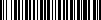 